Staff Application Form: Module Stand AloneCentre for Higher Education Research & Practice (CHERP)Calendar year: 2021/22Only complete this form if you intend to undertake one module as stand-alone CPD.  If you wish to enrol on the MEd, please complete the MEd Application Form available in the CHERP website.By completing this form, you give permission for the Centre for HE Research & Practice (CHERP) at Ulster University to store and use this information in accordance with the terms of the General Data Protection Regulation (GDPR) in the context of the activities of CHERP.Please return completed forms t o MEd@ulster.ac.uk by the following date:Applicants should ensure, in conjunction with their line manager, that they have relevant educational practice concurrent with their undertaking of this module.  Applicant Details2. Module Schedule  Full attendance at all sessions is required. Please confirm which module(s) you wish to undertake: These modules will be delivered and assessed in Semester 2 (Academic Year 21/22)3. Line Manager ApprovalPlease give details of any individual needs (mobility, sensory or unseen)Important Notes for Applicants and SignatoriesApplicants should be members of staff (full-time or part-time) of Ulster University;All applications must be endorsed by a Head of School/ Department in which the candidate is based in order to confirm support for the module e.g. time allocation for attendance, and, where necessary, any travel expenses incurred;Applicants should ensure, in conjunction with their line manager, that they have relevant educational practice concurrent with their undertaking of the module. Where required for completion of a module, the nature of this practice will be detailed in the relevant module specification. There are minimum requirements that participants must meet in terms of their work-based opportunities in order to undertake the programme and meet the assessment criteria. This could include for example, one or more of: direct engagement with learners in a HE context; leading programme curriculum design; responsibility for leading themed areas identified for enhancement.Attendance at all Block sessions is expected. Semester Application deadlineJanuary 2022 (Semester 2 2021/22)17 December 2021First NameSurnameTitleDate of BirthHome AddressPositionSchool/ DepartmentStaff NumberFaculty/ DirectorateRoomTelephone ext.CampusFaxEmailContact Number (e.g. mobile)Module TitleCredit LevelCredit ValuePlease choose onePHE709 Enhancing Assessment Design & Feedback 730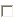 PHE710 Developing Excellence in Learning & Teaching730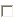 PHE711 Leading Team-based Curriculum Design730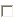 Approved/ not approved by (delete as appropriate)Reason for non-approvalPositionI confirm that the applicant is a member of staff and that I support his/her attendance on this course and will facilitate attendance at all classes.I confirm that the applicant is a member of staff and that I support his/her attendance on this course and will facilitate attendance at all classes.Line Manager signatureDateApplicant signatureDate